Градска управа за послове органа града, општу управу и друштвене делатности  Града Ужица објављујеОБАВЕШТЕЊЕ О ДОДЕЛИ УГОВОРА
Наручилац: Град Ужице, Градска управа за послове органа града, општу управу и друштвене делатностиАдреса: Димитрија Туцовића 52, УжицеВрста јавног наручиоца: орган јединице локалне самоуправеПредмет набавке: Услуге обезбеђења имовине и запослених зграде градске управе Града УжицаВрста предмета набавке: услугеИнтернет страница наручиоца: www.uzice.rs Процењена вредност јавне набавке: 5.500.000,00 динара без ПДВ-аУговорена вредност јавне набавке: 5.491.200,00 динара без ПДВ-а                                                             6.589.440,00 динара са ПДВ-омКритеријум за доделу уговора: уговор се додељује економски најповољнијој понуди која се одређује на основу критеријума цене.Број примљених понуда: 1 (једна) понудаДатум доношења одлуке о додели уговора: 03.02.2023. годинеДатум закључења уговора:  10.02.2023. годинеОсновни подаци о добављачу:  SECURITY SYSTEM S.P.A.S. -032- DOO USLUGE PRIVATNOG OBEZBEĐENJA ČAČAK, ул. Железничка 5/1, Чачак, ПИБ: 110920862, МБ: 21402141Лице за контакт: Славиша Пројевић, slavisa.projevic@uzice.rs 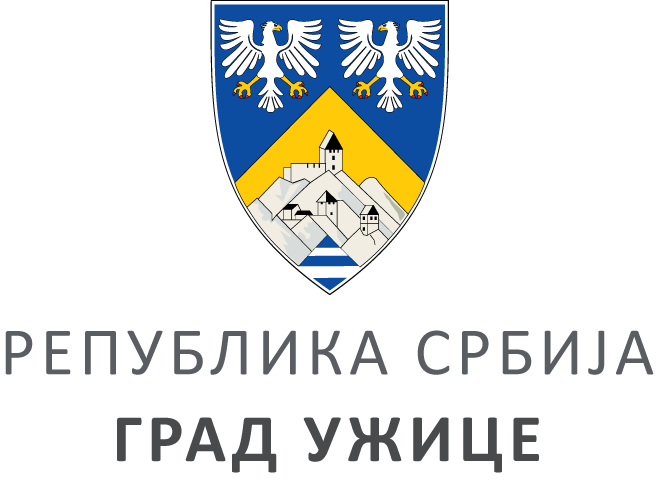 ГРАДСКА УПРАВА ЗА  ПОСЛОВЕ ОРГАНА ГРАДА,ОПШТУ УПРАВУ И ДРУШТВЕНЕ ДЕЛАТНОСТИГРАДСКА УПРАВА ЗА  ПОСЛОВЕ ОРГАНА ГРАДА,ОПШТУ УПРАВУ И ДРУШТВЕНЕ ДЕЛАТНОСТИГРАДСКА УПРАВА ЗА  ПОСЛОВЕ ОРГАНА ГРАДА,ОПШТУ УПРАВУ И ДРУШТВЕНЕ ДЕЛАТНОСТИГРАДСКА УПРАВА ЗА  ПОСЛОВЕ ОРГАНА ГРАДА,ОПШТУ УПРАВУ И ДРУШТВЕНЕ ДЕЛАТНОСТИIV ББрој: 404-11/23ББрој: 404-11/23Датум:Датум:13.02.2023. године